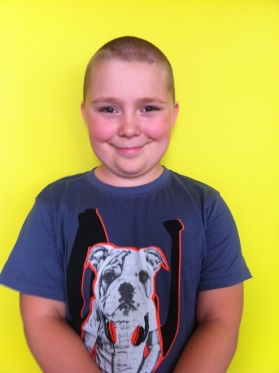 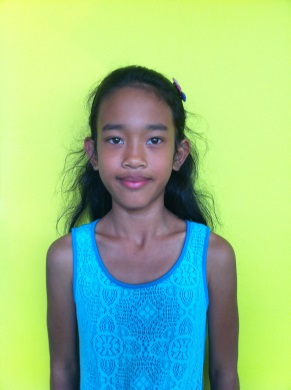 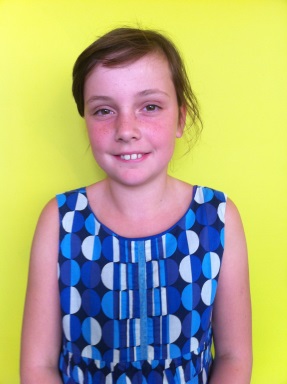 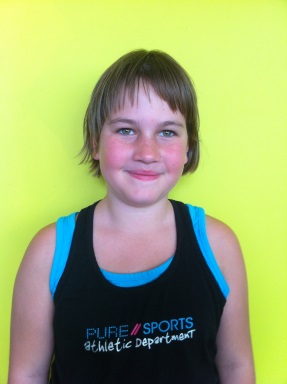 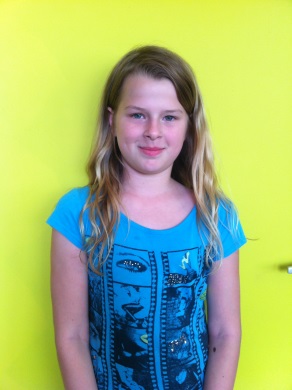 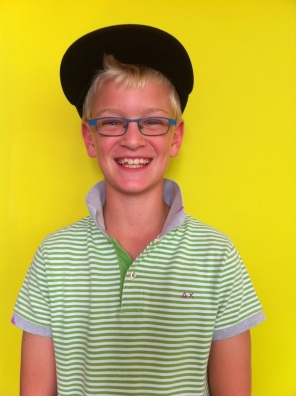 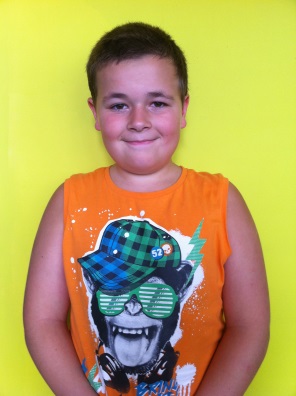 Welkom in het vierde leerjaar!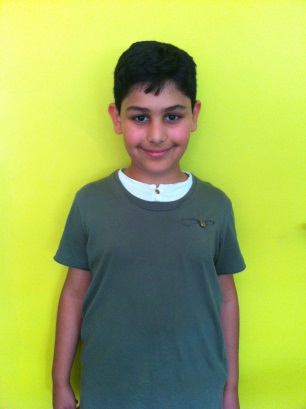 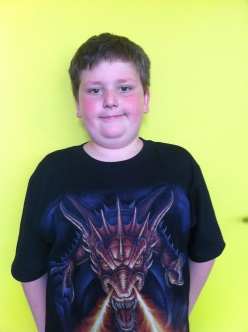 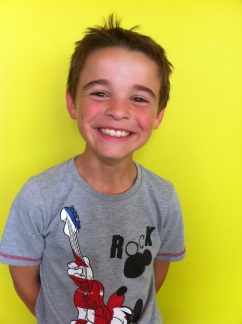 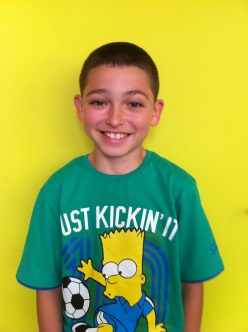 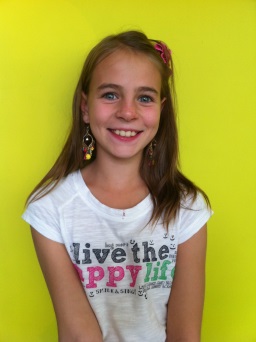 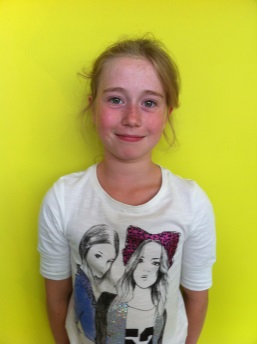 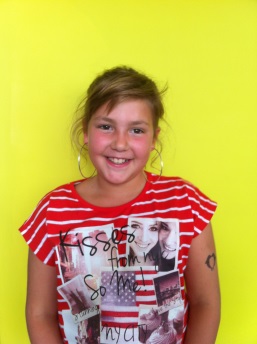 